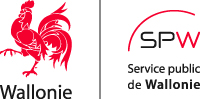 Vu pour être annexé à l’arrêté du Gouvernement wallon du      Le Ministre-Président,Willy BORSUSLe Ministre de l'Aménagement du Territoire, Carlo DI ANTONIOLÉGENDE RELATIVE À LA PRÉSENTATION GRAPHIQUE DES PROJETS DE PLANS ET DES PLANS DE SECTEUR POUR L’ÉCHELLE 1/10.000ème LÉGENDE RELATIVE À LA PRÉSENTATION GRAPHIQUE DES PROJETS DE PLANS ET DES PLANS DE SECTEUR POUR L’ÉCHELLE 1/10.000ème GénéralitésGénéralitésFond de carte I.G.N. 1/10.000èmeLimitesLimitesLimite de communetrait d’axe bleu marine de  d’épaisseurRVB 0, 38, 115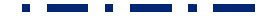 Limite du plansuccession de points bleu marine d’un diamètre de RVB 0, 38, 115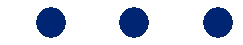 Limite de zonetrait gris de 1 mm d’épaisseurRVB 104, 104, 104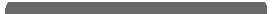 Limite de périmètretrait noir de 0,35 mm d’épaisseur 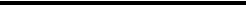 Réseau des principales infrastructures de communication et de transport de fluides et d’énergie(art. D.II.21, § 1er, alinéa 1er, 2°, et alinéa 2)Réseau des principales infrastructures de communication et de transport de fluides et d’énergie(art. D.II.21, § 1er, alinéa 1er, 2°, et alinéa 2)Autoroutes existantesDeux traits noirs de 1 mm d’épaisseur chacun, séparés par un trait blanc de 0,4 mm d’épaisseur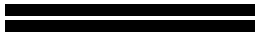 Autoroutes en projetIdem mais en traits interrompus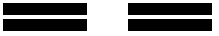 Routes de liaison régionale existantesTrait noir de 1 mm d’épaisseur 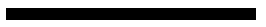 Routes de liaison régionale en projetIdem mais en trait interrompu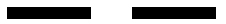 Lignes de chemin de fer existantesDouble trait noir de 0,15 mm d’épaisseur, séparé par un trait de 0,9 mm de large, alternativement noir et blanc tous les 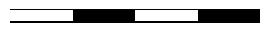 Lignes de chemin de fer en projetIdem mais en traits interrompus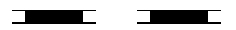 Voies navigables existantes, en ce compris les plans d’eau qu’elles formentAplat bleu – RVB 45, 115, 255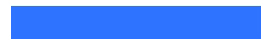 Voies navigables en projet, en ce compris les plans d’eau qu’elles forment  Bandes successives d’aplats bleus – RVB 45, 115, 255 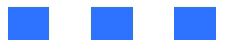 Lignes électriques à haute tension existantesTrait noir de  d’épaisseur, avec flèches tous les 10 mm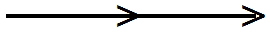 Lignes électriques à haute tension en projetTraits noirs de  d’épaisseur et de  de long avec flèches aux extrémités, espacés de 2 mm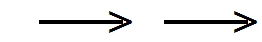 Canalisations existantesTrait noir de  d’épaisseur avec traits perpendiculaires de  tous les 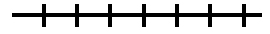 Canalisations en projetIdem mais trait interrompu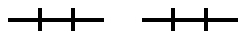 Périmètre de réservation d'infrastructure principale (art. D.II. 21, § 1er, al.2)Traits horizontaux noirs de  d’épaisseur, espacés de 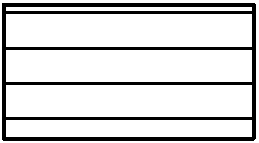 Zones d’affectations du territoire  (art. D.II. 24 à 42)Zones d’affectations du territoire  (art. D.II. 24 à 42)Zones d’affectations du territoire  (art. D.II. 24 à 42)Zone d’habitat (art. D.II. 24)Aplat rouge – RVB 255, 0, 0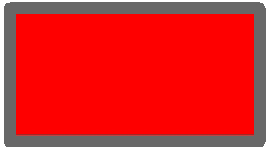 Aplat rouge – RVB 255, 0, 0Zone d’habitat à caractère rural (art. D.II. 25)Bandes obliques de  de large à 45°1 bande sur 2, aplat rouge RVB 255, 0, 01 bande sur 2, aplat blanc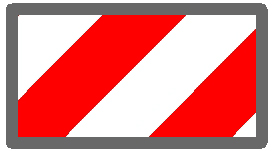 Bandes obliques de  de large à 45°1 bande sur 2, aplat rouge RVB 255, 0, 01 bande sur 2, aplat blancZone d’habitat vert (art. D.II.25bis)Bandes obliques de 5 mm de large à 135°1 bande sur 2, aplat rouge – RVB 255, 0, 01 bande sur 2, aplat vert clair – RVB 214, 255, 168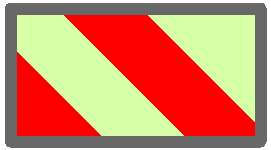 Bandes obliques de 5 mm de large à 135°1 bande sur 2, aplat rouge – RVB 255, 0, 01 bande sur 2, aplat vert clair – RVB 214, 255, 168Zone de services publics et d’équipements communautaires (art. D.II. 26, § 1er)Aplat bleu clair – RVB 168, 255, 255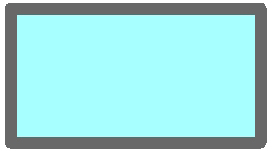 Aplat bleu clair – RVB 168, 255, 255Zone de services publics et d’équipements communautaires - Centre d’Enfouissement Technique (art. D.II. 26, § 2)Aplat bleu clair – RVB 168, 255, 255lettres CET en surimpression au centre de la zone 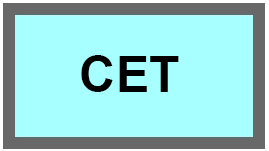 Aplat bleu clair – RVB 168, 255, 255lettres CET en surimpression au centre de la zone Zone de services publics et d’équipements communautaires - Centre d’Enfouissement Technique Désaffecté (art. D.II. 26, § 2)Aplat bleu clair – RVB 168, 255, 255Lettres CETD en surimpression au centre de la zone 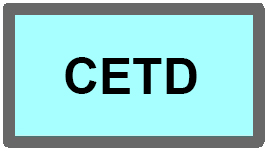 Aplat bleu clair – RVB 168, 255, 255Lettres CETD en surimpression au centre de la zone Zone de loisirs (art. D.II. 27)Aplat orange – RVB 255, 168, 0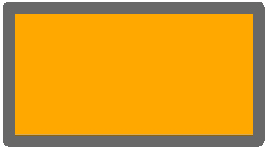 Aplat orange – RVB 255, 168, 0Zone d’activité économique mixte (art. D.II. 29)Aplat mauve clair – RVB 214, 168, 255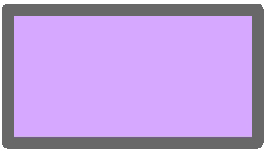 Aplat mauve clair – RVB 214, 168, 255Zone d’activité économique industrielle(art. D.II. 30)Aplat mauve – RVB 214, 0, 255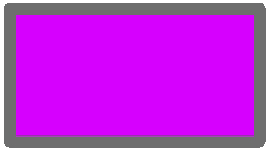 Aplat mauve – RVB 214, 0, 255Zone d’activité économique spécifique « Agro-économique » (art. D.II. 31, § 1er)Aplat mauve clair – RVB 214, 168, 255lettres AE en surimpression au centre de la zone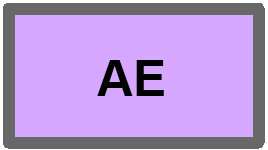 Aplat mauve clair – RVB 214, 168, 255lettres AE en surimpression au centre de la zoneZone d’activité économique spécifique « Grande distribution » (art. D.II. 31, § 1er)Aplat mauve clair – RVB 214, 168, 255Lettres GD en surimpression au centre de la zone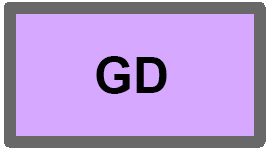 Aplat mauve clair – RVB 214, 168, 255Lettres GD en surimpression au centre de la zoneZone d’activité économique spécifique « Risque majeur » (art. D.II. 31, § 2)Aplat mauve – RVB 214, 0, 255Lettres RM en surimpression au centre de la zone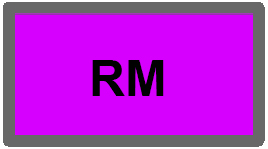 Aplat mauve – RVB 214, 0, 255Lettres RM en surimpression au centre de la zoneZone d’aménagement communal concerté à caractère  économique (art. D.II. 32)Quadrillé mauve de 5 mm de côté, traits de 0,7 mm d’épaisseur à 45°-135°, RVB 214, 0, 255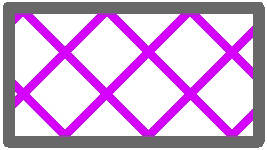 Quadrillé mauve de 5 mm de côté, traits de 0,7 mm d’épaisseur à 45°-135°, RVB 214, 0, 255Zone de dépendances d'extraction (art. D.II. 33)Bandes obliques de  de large à 45°1 bande sur 2, aplat mauve – RVB 214, 0, 2551 bande sur 2, aplat mauve moyen – RVB 234, 128, 255Lettres DE en surimpression au centre de la zone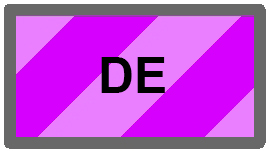 Bandes obliques de  de large à 45°1 bande sur 2, aplat mauve – RVB 214, 0, 2551 bande sur 2, aplat mauve moyen – RVB 234, 128, 255Lettres DE en surimpression au centre de la zoneZone d'enjeu régional (art. D.II. 34)Aplat rose violacé « fuschia » – RVB 242, 150, 210Lettres ZER en surimpression au centre de la zone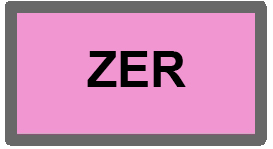 Aplat rose violacé « fuschia » – RVB 242, 150, 210Lettres ZER en surimpression au centre de la zoneZone d'enjeu communal (art. D.II. 35)Aplat rose – RVB 255, 190, 190Lettres ZEC en surimpression au centre de la zone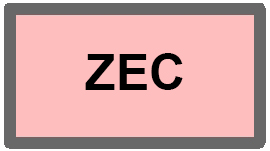 Aplat rose – RVB 255, 190, 190Lettres ZEC en surimpression au centre de la zoneZone agricole (art. D.II. 36)Aplat jaune – RVB 255, 255, 128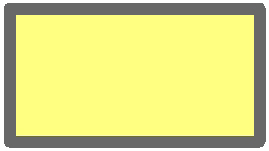 Aplat jaune – RVB 255, 255, 128Zone forestière (art. D.II. 37)Aplat vert – RVB 0, 175, 0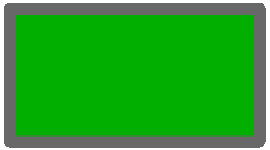 Aplat vert – RVB 0, 175, 0Zone d’espaces verts (art. D.II. 38)Aplat vert clair – RVB 214, 255, 168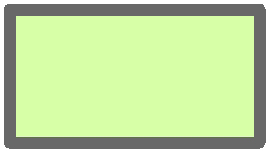 Aplat vert clair – RVB 214, 255, 168Zone naturelle (art. D.II. 39)Aplat vert-bleu clair – RVB 168, 255, 192Lettre N en surimpression au centre de la zone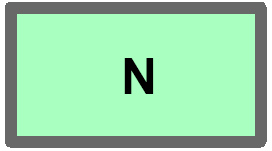 Zone de parc (art. D.II. 40)Aplat vert-jaune – RVB 214, 255, 0Lettre P en surimpression au centre de la zone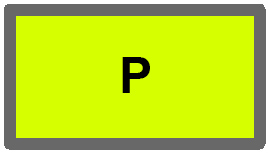 Zone  d’extraction (art. D.II. 41)Bandes obliques de  de large à 45°1 bande sur 2 d’aplat mauve– RVB 214, 0, 2551 bande sur 2 d’aplat jaune – RVB 255, 255, 128,ou vert – RVB 0, 175, 0,ou vert clair – RVB 214, 255, 168ou vert-bleu clair – RVB 168, 255, 192 – lettre N en surimpression au centre de la zone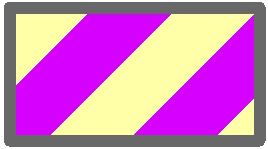 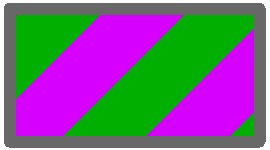 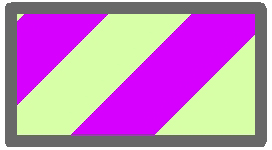 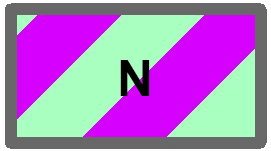 Zone d’aménagement communal concerté(art. D.II. 42)Quadrillé rose de 5 mm de côté, traits de 0,7 mm d’épaisseur à 0°-90°RVB 255, 133, 133Lettres ZACC en surimpression au centre de la zone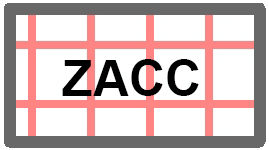 Périmètres (art. D.II. 21, § 2)Périmètres (art. D.II. 21, § 2)Périmètre de point de vue remarquable (art. D.II. 21, § 2, 1°)Traits obliques noirs à 45 °, de 0,25 mm d’épaisseur, espacés de .A l’origine du point de vue, un point noir de 2,5 mm de diamètre ; et plusieurs triangles noirs rayonnant dans la direction de la vue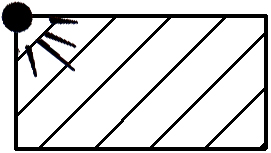 Périmètre de liaison écologique(art D.II. 21, § 2, 2°)Points noirs de  de diamètre, espacés de 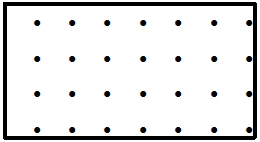 Périmètre d’intérêt paysager (art. D.II. 21, § 2, 3°)Traits obliques noirs à 45°, de 0,35 mm d’épaisseur, espacés de 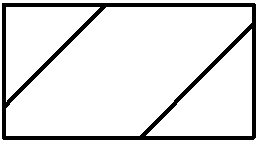 Périmètre d’intérêt culturel, historique ou esthétique (art. D.II. 21, § 2, 4°)Traits obliques noirs à 135°, de  d’épaisseur, espacés de 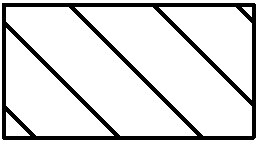 Périmètre d’extension de zone d’extraction (art. D.II. 21, § 2, 5°)Contour en tiretés d’une épaisseur de 1mm, longs de 5 mm et espacés de 5 mm et de couleur mauveRemplissage par symboles ponctuels, triangles équilatéraux sur base de 4 mm de côté, espacés sur une grille de 10mm par 10mmCouleur mauve – RVB 214, 0, 255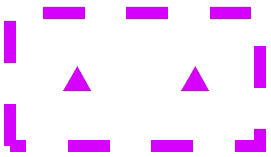 Prescription supplémentaire (art. D.II. 21 § 3)Prescription supplémentaire (art. D.II. 21 § 3)Prescription supplémentaire (art. D.II. 21, § 3)En noir, étoile à cinq branches suivie du sigle S et d’un numéro au centre de chacune des zones d’affectation concernées par la prescription supplémentaireS n°